Hier sind eine Reihe von Verständnisfragen zum Film ...                                         Name:___________________________Polyaddition by Chemie-simpleclub - 3:31 minWas versteht man unter einer Polyaddition?Gib die Formel eines Diisocyanats an.Gib die Formel eines Diols an.Aus welchen Stoffen entsteht ein Polyharnstoff?Was ist der Unterschied zwischen einem Thermoplast und einem Duroplast?AKKappenberg
PolyadditionA70u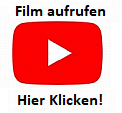 